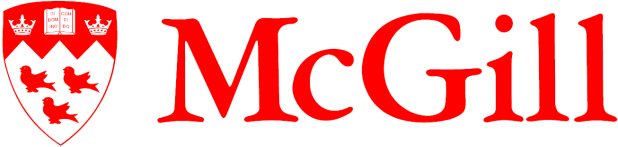 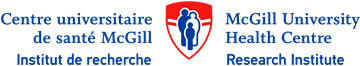 Research Assistant or Associate positionIn HIV ImmunologyPosition summary: A full-time Research Assistant or Associate position is available at the Research Institute of McGill University Health Centre (RI-MUHC) to work on CIHR-funded research studies on HIV immunology. The candidate will be supervised by Dr Cecilia Costiniuk, Associate Professor in Infectious Diseases at McGill. The candidate should enjoy working in a highly collaborative research network as well as with undergraduate and graduate students.Qualifications and required Skills:Either an MSc or a PhD in Immunology, virology or related fields.Demonstrated and high-level expertise in immunology, including multiparameter flow cytometry analysis, isolation and culture of primary cells, and molecular biology is essential.Background in HIV or viral immunology is an asset. Excellent written and oral communication skills in English. Bilingualism in French is an asset. GENERAL DUTIESParticipate in the design and execution of laboratory projects and experiments, literature reviews, analyzing and interpreting research data;Prepare materials and equipment. Ensure calibration of scientific instruments and adequate supplies for testing. Perform basic biologic specimen processing;Troubleshoot, correct and adapt published methodologies;Record results, perform calculations and compile data. Maintain records and files;Keep abreast of new developments in the field to update skills and knowledge, both theoretical and technical;Assisting with manuscript preparation and editing;Help supervise and guide research trainees (e.g., graduate students) in the above tasks;Additional InformationOur lab is located in the RI-MUHC, block E, 3rd floor.Applicants should submit by e-mail (1) their curriculum vitae, (2) a brief statement of interest, and (3) names and contact information of three references, in one single PDF file to Dr. Cecilia Costiniuk (cecilia.costiniuk@mcgill.ca) using the contact information provided below. The preferred start date for the position is Sept 11th, 2021. Salary: Competitive and commensurate with experience and expertise. 